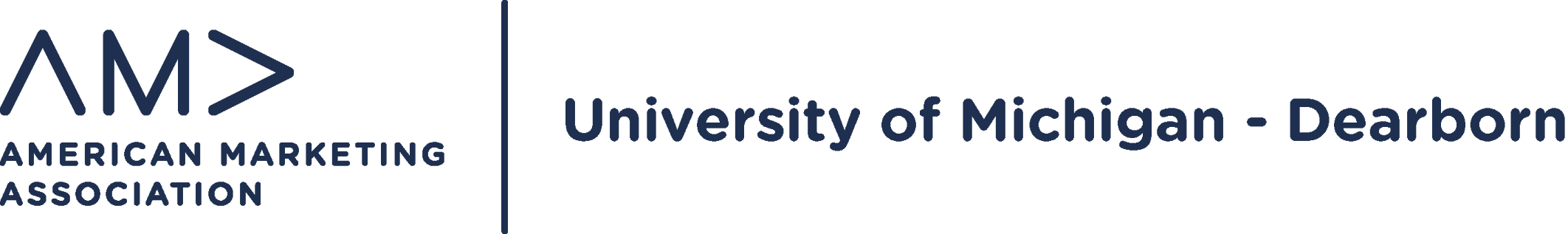 AMA Fall 2021 Executive Board ApplicationFor your convenience, this form can be completed digitally within Microsoft Word. After you convert the document to Word, place your cursor inside the various form areas and begin typing. In the “Select Positions of Interest” section, you can highlight the positions you’re interested in applying for.After you have completed the form and the associated questions on the next page, please save it in the following format:  AMA UMD Fall 2021 E-Board Application_FullName (preferred format is a PDF file). Send your file to the president, Alex Jacobson (alexcjac@umich.edu) with the subject matching the same format of the PDF file mentioned above. Although it is not required, you may attach your most current resume.Note: Deadline to submit your application is Friday, May 21st, 2021.Thank you for applying and good luck! :)Please answer the following questions:Briefly explain your current career goals and why? (e.g. I want to do PR, etc.)Why did you pick the position choices above? (Please note which position is your top choice)What is something you would like to implement or what improvements would you like to see AMA incorporate for the Winter semester?What suggestions/ideas do you have of ways to make AMA more interactive for students in the virtual environment?Applicant InformationSelect Positions of InterestOf the positions listed below, please select (highlight) 2-3 positions you would be most interested in being considered for candidacy. AMA UM-D Open Vice President (VP) Positions AMA UMD Open Director Positions Director of CompetitionsDirector of AdvertisingDirector of Prof Development